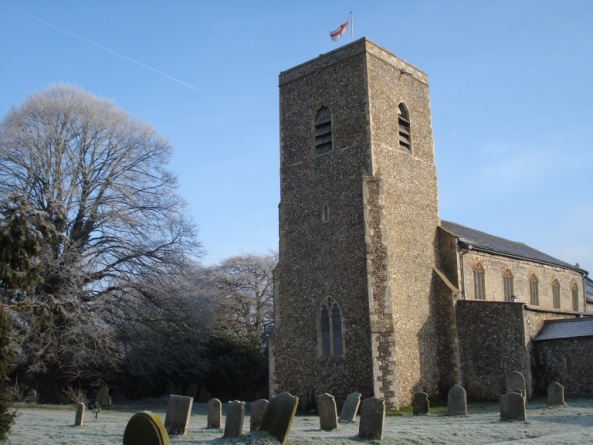 Sunday 2nd December at 7 pmThe Plough Inn, MarshamTables of up to 6 peopletickets £3 per personTables need to be pre-booked by ringing Jean George on 01263 735383or email Nicola.hibberd@talktalk.net     All money raised will go towards Marsham Church